ŚWIATOWE DNI MŁODZIEŻY KRAKÓW 2016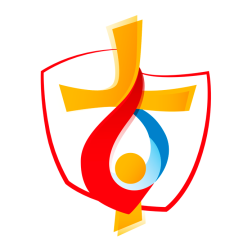 Dni w Diecezji20-25 lipca 2016r.Diecezja PelplińskaZGŁOSZENIE PRZYJĘCIA UCZESTNIKÓWCZĘŚĆ ACZĘŚĆ BKontakt: tel. 506 299 471, e-mail: sdm.pelplin@gmail.comFormularz należy wypełnić drukowanymi literamiFormularz należy wypełnić drukowanymi literamiFormularz należy wypełnić drukowanymi literamiFormularz należy wypełnić drukowanymi literamiFormularz należy wypełnić drukowanymi literamiWypełnia zgłaszającyPARAFIAWypełnia zgłaszającyMIEJSCOWOŚĆ PARAFIIWypełnia zgłaszającyNAZWISKOWypełnia zgłaszającyULICAWypełnia zgłaszającyNR DOMUNR LOKALUNR LOKALUNR LOKALUWypełnia zgłaszającyMIEJSCOWOŚĆWypełnia zgłaszającyTELEFONWypełnia zgłaszającyE-MAILWypełnia zgłaszającyMOŻLIWOŚĆ PRZYJĘCIA 2 osób 3 osób 3 osób 4 osób 4 osób inne……Wypełnia zgłaszającySUGEROWANY JĘZYKWypełnia zgłaszającyWymagania dla przyjmujących uczestników Dni w Diecezji:Zapewnienie miejsc do spania (łóżek, tapczanów, materacy) bez pościeli (uczestnicy będą posiadać własne śpiwory) w ilości zgodnej z zaznaczoną wyżej liczbą osób, a także dostępu do łazienkiZapewnienie dostępu do mieszkania w godzinach zgodnych z programem DwD (mogą to być czasem późne godziny wieczorne)Przygotowanie śniadania każdego dnia dla ilości osób zgodnej z zaznaczoną wyżej liczbą osób.Pomoc w dotarciu do miejsc zbiórek w parafii oraz inna pomoc potrzebna uczestnikomWymagania dla przyjmujących uczestników Dni w Diecezji:Zapewnienie miejsc do spania (łóżek, tapczanów, materacy) bez pościeli (uczestnicy będą posiadać własne śpiwory) w ilości zgodnej z zaznaczoną wyżej liczbą osób, a także dostępu do łazienkiZapewnienie dostępu do mieszkania w godzinach zgodnych z programem DwD (mogą to być czasem późne godziny wieczorne)Przygotowanie śniadania każdego dnia dla ilości osób zgodnej z zaznaczoną wyżej liczbą osób.Pomoc w dotarciu do miejsc zbiórek w parafii oraz inna pomoc potrzebna uczestnikomWymagania dla przyjmujących uczestników Dni w Diecezji:Zapewnienie miejsc do spania (łóżek, tapczanów, materacy) bez pościeli (uczestnicy będą posiadać własne śpiwory) w ilości zgodnej z zaznaczoną wyżej liczbą osób, a także dostępu do łazienkiZapewnienie dostępu do mieszkania w godzinach zgodnych z programem DwD (mogą to być czasem późne godziny wieczorne)Przygotowanie śniadania każdego dnia dla ilości osób zgodnej z zaznaczoną wyżej liczbą osób.Pomoc w dotarciu do miejsc zbiórek w parafii oraz inna pomoc potrzebna uczestnikomWymagania dla przyjmujących uczestników Dni w Diecezji:Zapewnienie miejsc do spania (łóżek, tapczanów, materacy) bez pościeli (uczestnicy będą posiadać własne śpiwory) w ilości zgodnej z zaznaczoną wyżej liczbą osób, a także dostępu do łazienkiZapewnienie dostępu do mieszkania w godzinach zgodnych z programem DwD (mogą to być czasem późne godziny wieczorne)Przygotowanie śniadania każdego dnia dla ilości osób zgodnej z zaznaczoną wyżej liczbą osób.Pomoc w dotarciu do miejsc zbiórek w parafii oraz inna pomoc potrzebna uczestnikomWymagania dla przyjmujących uczestników Dni w Diecezji:Zapewnienie miejsc do spania (łóżek, tapczanów, materacy) bez pościeli (uczestnicy będą posiadać własne śpiwory) w ilości zgodnej z zaznaczoną wyżej liczbą osób, a także dostępu do łazienkiZapewnienie dostępu do mieszkania w godzinach zgodnych z programem DwD (mogą to być czasem późne godziny wieczorne)Przygotowanie śniadania każdego dnia dla ilości osób zgodnej z zaznaczoną wyżej liczbą osób.Pomoc w dotarciu do miejsc zbiórek w parafii oraz inna pomoc potrzebna uczestnikomWymagania dla przyjmujących uczestników Dni w Diecezji:Zapewnienie miejsc do spania (łóżek, tapczanów, materacy) bez pościeli (uczestnicy będą posiadać własne śpiwory) w ilości zgodnej z zaznaczoną wyżej liczbą osób, a także dostępu do łazienkiZapewnienie dostępu do mieszkania w godzinach zgodnych z programem DwD (mogą to być czasem późne godziny wieczorne)Przygotowanie śniadania każdego dnia dla ilości osób zgodnej z zaznaczoną wyżej liczbą osób.Pomoc w dotarciu do miejsc zbiórek w parafii oraz inna pomoc potrzebna uczestnikomWymagania dla przyjmujących uczestników Dni w Diecezji:Zapewnienie miejsc do spania (łóżek, tapczanów, materacy) bez pościeli (uczestnicy będą posiadać własne śpiwory) w ilości zgodnej z zaznaczoną wyżej liczbą osób, a także dostępu do łazienkiZapewnienie dostępu do mieszkania w godzinach zgodnych z programem DwD (mogą to być czasem późne godziny wieczorne)Przygotowanie śniadania każdego dnia dla ilości osób zgodnej z zaznaczoną wyżej liczbą osób.Pomoc w dotarciu do miejsc zbiórek w parafii oraz inna pomoc potrzebna uczestnikomWypełnia zgłaszającyNazwisko i imię zgłaszającego……………………………………………………….Zgłaszam gotowość przyjęcia uczestników Dni w Diecezji, organizowanych przez Diecezję Pelplińską, na podanych wyżej warunkach, bez domagania się zapłaty za to świadczenie zarówno od organizatorów, jak i uczestników.Wyrażam zgodę na przetwarzanie danych osobowych dla celów organizacji DwD zgodnie z art. 23,24 i 25 ustawy z dnia 29 sierpnia 1997r. o ochronie danych osobowych (Dz.U z 2002r. Nr 101, poz 926 z póź. zm.).Data…………………………… Czytelny podpis……………………………………..Nazwisko i imię zgłaszającego……………………………………………………….Zgłaszam gotowość przyjęcia uczestników Dni w Diecezji, organizowanych przez Diecezję Pelplińską, na podanych wyżej warunkach, bez domagania się zapłaty za to świadczenie zarówno od organizatorów, jak i uczestników.Wyrażam zgodę na przetwarzanie danych osobowych dla celów organizacji DwD zgodnie z art. 23,24 i 25 ustawy z dnia 29 sierpnia 1997r. o ochronie danych osobowych (Dz.U z 2002r. Nr 101, poz 926 z póź. zm.).Data…………………………… Czytelny podpis……………………………………..Nazwisko i imię zgłaszającego……………………………………………………….Zgłaszam gotowość przyjęcia uczestników Dni w Diecezji, organizowanych przez Diecezję Pelplińską, na podanych wyżej warunkach, bez domagania się zapłaty za to świadczenie zarówno od organizatorów, jak i uczestników.Wyrażam zgodę na przetwarzanie danych osobowych dla celów organizacji DwD zgodnie z art. 23,24 i 25 ustawy z dnia 29 sierpnia 1997r. o ochronie danych osobowych (Dz.U z 2002r. Nr 101, poz 926 z póź. zm.).Data…………………………… Czytelny podpis……………………………………..Nazwisko i imię zgłaszającego……………………………………………………….Zgłaszam gotowość przyjęcia uczestników Dni w Diecezji, organizowanych przez Diecezję Pelplińską, na podanych wyżej warunkach, bez domagania się zapłaty za to świadczenie zarówno od organizatorów, jak i uczestników.Wyrażam zgodę na przetwarzanie danych osobowych dla celów organizacji DwD zgodnie z art. 23,24 i 25 ustawy z dnia 29 sierpnia 1997r. o ochronie danych osobowych (Dz.U z 2002r. Nr 101, poz 926 z póź. zm.).Data…………………………… Czytelny podpis……………………………………..Nazwisko i imię zgłaszającego……………………………………………………….Zgłaszam gotowość przyjęcia uczestników Dni w Diecezji, organizowanych przez Diecezję Pelplińską, na podanych wyżej warunkach, bez domagania się zapłaty za to świadczenie zarówno od organizatorów, jak i uczestników.Wyrażam zgodę na przetwarzanie danych osobowych dla celów organizacji DwD zgodnie z art. 23,24 i 25 ustawy z dnia 29 sierpnia 1997r. o ochronie danych osobowych (Dz.U z 2002r. Nr 101, poz 926 z póź. zm.).Data…………………………… Czytelny podpis……………………………………..Nazwisko i imię zgłaszającego……………………………………………………….Zgłaszam gotowość przyjęcia uczestników Dni w Diecezji, organizowanych przez Diecezję Pelplińską, na podanych wyżej warunkach, bez domagania się zapłaty za to świadczenie zarówno od organizatorów, jak i uczestników.Wyrażam zgodę na przetwarzanie danych osobowych dla celów organizacji DwD zgodnie z art. 23,24 i 25 ustawy z dnia 29 sierpnia 1997r. o ochronie danych osobowych (Dz.U z 2002r. Nr 101, poz 926 z póź. zm.).Data…………………………… Czytelny podpis……………………………………..Nazwisko i imię zgłaszającego……………………………………………………….Zgłaszam gotowość przyjęcia uczestników Dni w Diecezji, organizowanych przez Diecezję Pelplińską, na podanych wyżej warunkach, bez domagania się zapłaty za to świadczenie zarówno od organizatorów, jak i uczestników.Wyrażam zgodę na przetwarzanie danych osobowych dla celów organizacji DwD zgodnie z art. 23,24 i 25 ustawy z dnia 29 sierpnia 1997r. o ochronie danych osobowych (Dz.U z 2002r. Nr 101, poz 926 z póź. zm.).Data…………………………… Czytelny podpis……………………………………..Formularz należy wypełnić drukowanymi literamiFormularz należy wypełnić drukowanymi literamiFormularz należy wypełnić drukowanymi literamiFormularz należy wypełnić drukowanymi literamiFormularz należy wypełnić drukowanymi literamiFormularz należy wypełnić drukowanymi literamiWypełnia zgłaszającyPARAFIAWypełnia zgłaszającyMIEJSCOWOŚĆ PARAFIIWypełnia zgłaszającyNAZWISKOWypełnia zgłaszającyULICAWypełnia zgłaszającyNR DOMUNR LOKALUNR LOKALUNR LOKALUWypełnia zgłaszającyMIEJSCOWOŚĆWypełnia zgłaszającyTELEFONWypełnia zgłaszającyE-MAILWypełnia zgłaszającyMOŻLIWOŚĆ PRZYJĘCIA 2 osób 2 osób 3 osób 3 osób 4 osób 4 osób inne……Wypełnia zgłaszającySUGEROWANY JĘZYKSUGEROWANY JĘZYKSUGEROWANY JĘZYKSUGEROWANY JĘZYKSUGEROWANY JĘZYKSUGEROWANY JĘZYKSUGEROWANY JĘZYKSUGEROWANY JĘZYKWypełnia Ksiądz ProboszczRejon duszpasterskiWypełnia Ksiądz ProboszczPrzyjmuję zgłoszenie i potwierdzam jego autentycznośćData………………  Podpis Proboszcza ………………………………………Przyjmuję zgłoszenie i potwierdzam jego autentycznośćData………………  Podpis Proboszcza ………………………………………Przyjmuję zgłoszenie i potwierdzam jego autentycznośćData………………  Podpis Proboszcza ………………………………………Przyjmuję zgłoszenie i potwierdzam jego autentycznośćData………………  Podpis Proboszcza ………………………………………Przyjmuję zgłoszenie i potwierdzam jego autentycznośćData………………  Podpis Proboszcza ………………………………………Przyjmuję zgłoszenie i potwierdzam jego autentycznośćData………………  Podpis Proboszcza ………………………………………Przyjmuję zgłoszenie i potwierdzam jego autentycznośćData………………  Podpis Proboszcza ………………………………………Przyjmuję zgłoszenie i potwierdzam jego autentycznośćData………………  Podpis Proboszcza ………………………………………Wypełnia Ksiądz ProboszczPieczęć parafiiPieczęć parafiiProboszcz lub wyznaczona przez niego osoba po sprawdzeniu zgodności zapisów w obu częściach dostarcza część B zgłoszenia do Diecezjalnego Centrum ŚDM lub koordynatora rejonowego.Przyjmowane będą wyłącznie zgłoszenia podpisane przez Księdza Proboszcza z pieczątką parafii. Część A zgłoszenia pozostaje w Biurze Parafialnym, w którym należy przygotować segregator ŚDMProboszcz lub wyznaczona przez niego osoba po sprawdzeniu zgodności zapisów w obu częściach dostarcza część B zgłoszenia do Diecezjalnego Centrum ŚDM lub koordynatora rejonowego.Przyjmowane będą wyłącznie zgłoszenia podpisane przez Księdza Proboszcza z pieczątką parafii. Część A zgłoszenia pozostaje w Biurze Parafialnym, w którym należy przygotować segregator ŚDMProboszcz lub wyznaczona przez niego osoba po sprawdzeniu zgodności zapisów w obu częściach dostarcza część B zgłoszenia do Diecezjalnego Centrum ŚDM lub koordynatora rejonowego.Przyjmowane będą wyłącznie zgłoszenia podpisane przez Księdza Proboszcza z pieczątką parafii. Część A zgłoszenia pozostaje w Biurze Parafialnym, w którym należy przygotować segregator ŚDMProboszcz lub wyznaczona przez niego osoba po sprawdzeniu zgodności zapisów w obu częściach dostarcza część B zgłoszenia do Diecezjalnego Centrum ŚDM lub koordynatora rejonowego.Przyjmowane będą wyłącznie zgłoszenia podpisane przez Księdza Proboszcza z pieczątką parafii. Część A zgłoszenia pozostaje w Biurze Parafialnym, w którym należy przygotować segregator ŚDMProboszcz lub wyznaczona przez niego osoba po sprawdzeniu zgodności zapisów w obu częściach dostarcza część B zgłoszenia do Diecezjalnego Centrum ŚDM lub koordynatora rejonowego.Przyjmowane będą wyłącznie zgłoszenia podpisane przez Księdza Proboszcza z pieczątką parafii. Część A zgłoszenia pozostaje w Biurze Parafialnym, w którym należy przygotować segregator ŚDMProboszcz lub wyznaczona przez niego osoba po sprawdzeniu zgodności zapisów w obu częściach dostarcza część B zgłoszenia do Diecezjalnego Centrum ŚDM lub koordynatora rejonowego.Przyjmowane będą wyłącznie zgłoszenia podpisane przez Księdza Proboszcza z pieczątką parafii. Część A zgłoszenia pozostaje w Biurze Parafialnym, w którym należy przygotować segregator ŚDMWypełnia Diecezjalne Centrum ŚDMZgłoszenie wprowadzono pod numerem …………………………………………Wprowadził ………………………………………………………………………Zgłoszenie wprowadzono pod numerem …………………………………………Wprowadził ………………………………………………………………………Zgłoszenie wprowadzono pod numerem …………………………………………Wprowadził ………………………………………………………………………Zgłoszenie wprowadzono pod numerem …………………………………………Wprowadził ………………………………………………………………………Zgłoszenie wprowadzono pod numerem …………………………………………Wprowadził ………………………………………………………………………Zgłoszenie wprowadzono pod numerem …………………………………………Wprowadził ………………………………………………………………………Zgłoszenie wprowadzono pod numerem …………………………………………Wprowadził ………………………………………………………………………Zgłoszenie wprowadzono pod numerem …………………………………………Wprowadził ………………………………………………………………………